Storymap over leefbaarheidDoelIn deze opdracht doe je onderzoek naar leefbaarheidsvraagstukken in jouw woonplaats. De resultaten neem je niet op in een verslag, maar in een storymap. Zie als voorbeeld de storymap die door twee leerlingen uit Utrecht is gemaakt: www.tinyurl.com/spinozaplantsoen. Jullie gaan een vergelijkbare storymap maken, maar dan voor buurt in jouw stad!Veldwerk uitvoeren (in eigen tijd)Loop een rondje door een buurt. Zoek naar tekenen van goede of juist slechte leefbaarheid. Maak bij elke plek een foto die een goed beeld geeft. NB: Zorg dat je je GPS functie aan hebt staan op je smartphone!Gegevens verwerken tot een storymapWe gaan nu een storymap maken op basis van de foto’s die je hebt verzameld. Dit doen we in ArcGIS Online.Stap 1: Zet de foto’s die je wilt opnemen in de storymap op je PC of laptop.Stap 2: Open ArcGIS Online (link opnemen) op je PC of laptop, en log in. Stap 3: Ga naar kaart. Je komt dan bij een lege topografische kaart. Stap 4: Zoom in naar het gebied waar je het veldwerk hebt gedaan.Stap 4: Klik op opslaan. Geef de kaart een naam (bijvoorbeeld “onderzoek leefbaarheid” en geef een label (bijvoorbeeld “leefbaarheid”). 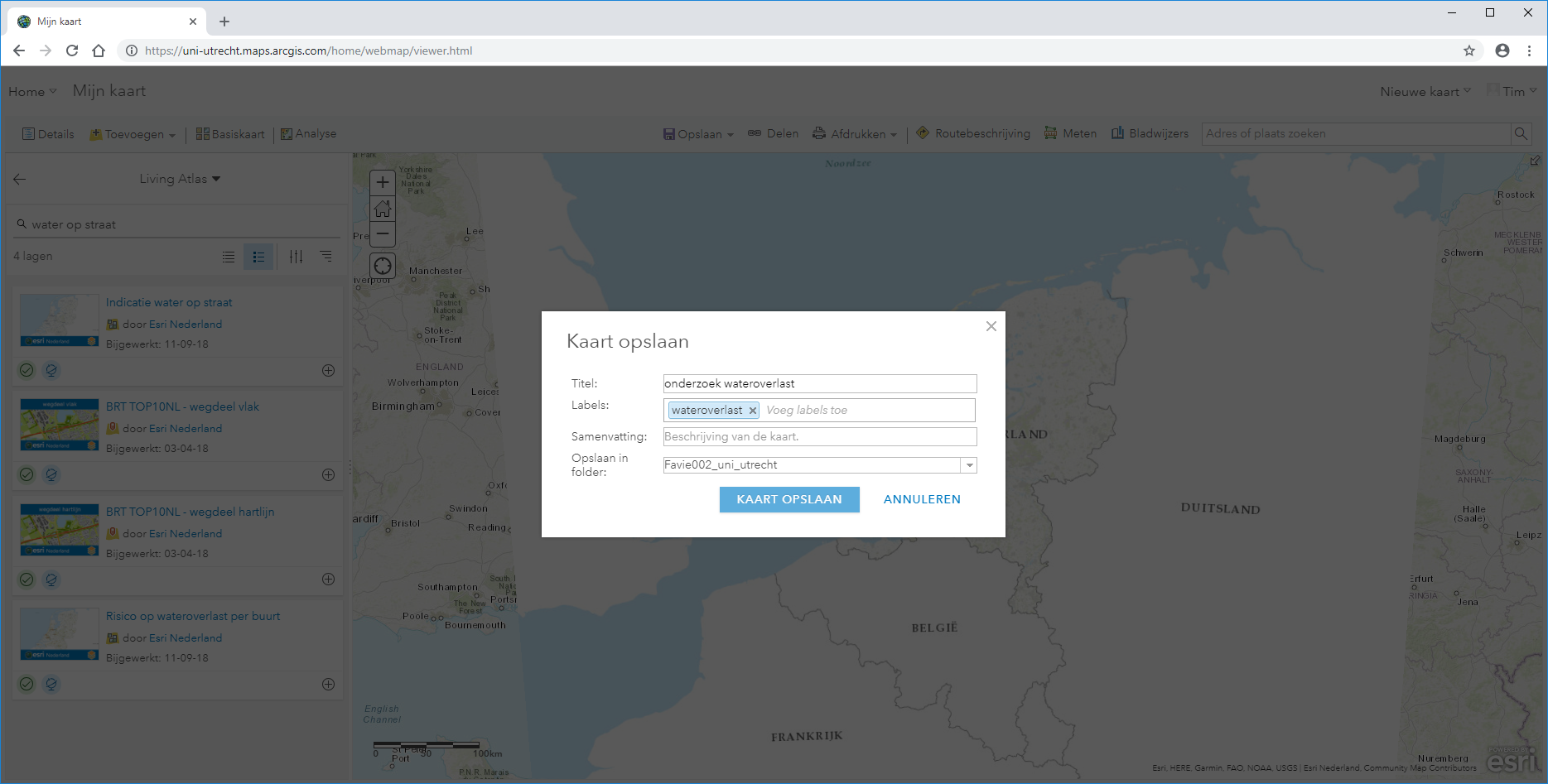 Stap 5: Klik op delen. Zet het vinkje bij “iedereen (openbaar)” aan, en klik daarna op een webapp maken. 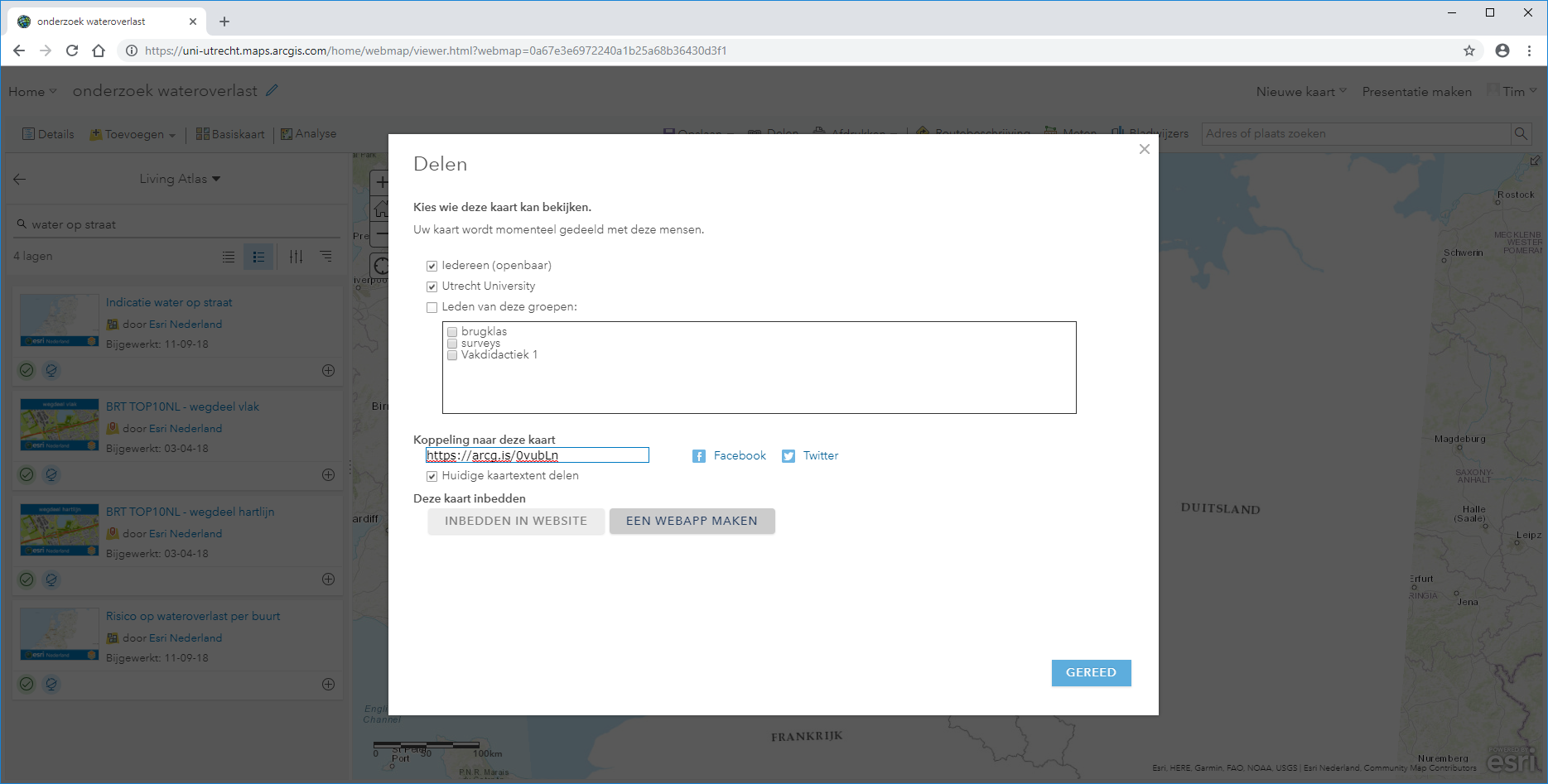 Stap 6: Klik op een storymap bouwen en kies voor het type een storymap tour. 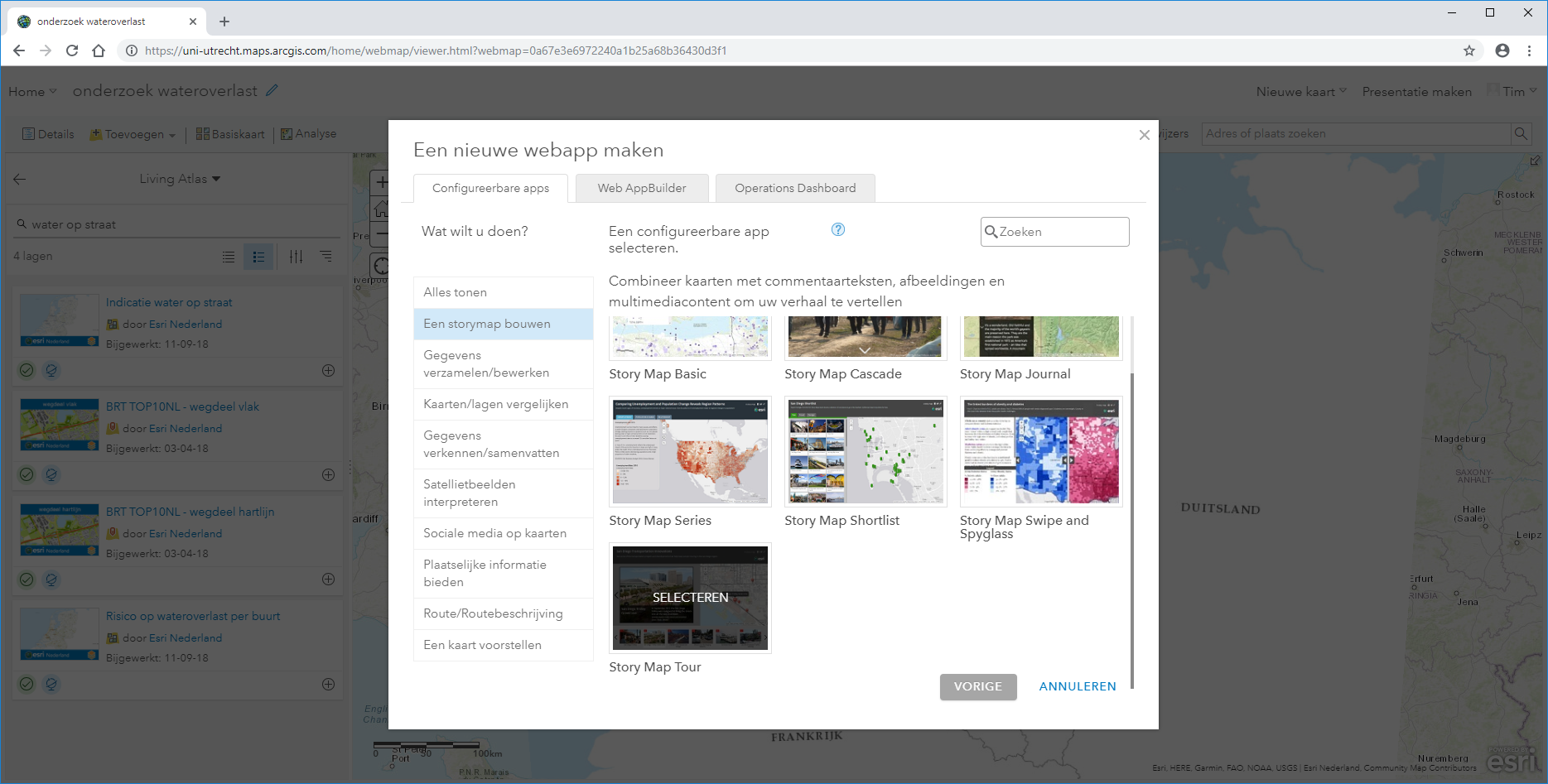 Stap 7: Klik daarna op een webapp maken en gereed. Stap 8: Klik onder “Ik moet mijn afbeeldingen uploaden” op het icoontje ArcGIS. Klik daarna op De kaartlaag maken.Stap 9: Je komt nu in een menuutje waarin je een foto kan uploaden. Zoek een foto uit, en klik op Punt op de tour toevoegen.Stap 10: Je ziet nu de foto verschijnen, en een punaise in de kaart. Kijk op de foto op de goede locatie staat. Als dat niet zo is, versleep m dan naar de juiste plek. Stap 11: Klik onder de foto op bewerk me en neem een beschrijving op bij de foto. Vertel waarom je dit een teken van goede of juist slechte leefbaarheid vindt. Stap 12: Klik daarna op toevoegen, en neem de volgende foto op. Neem alle foto’s die geschikt zijn om op te nemen in de storymap. Stap 13: Klik op rangschikken en zet de foto’s in de goede volgorde. Pas eventueel de namen van de foto’s aan.Stap 14: Pas linksboven de naam van de storymap aan. Neem je eigen naam op, bijvoorbeeld “Onderzoek leefbaarheid (van Tom en Ariane”). Stap 15: Als je helemaal klaar bent, klik dan op opslaan en daarna op delen. Kopieer de link! NB: Als je je storymap later nog wilt aanpassen, ga dan weer naar ArcGIS Online en log in. Zoek je storymap op, en kies voor “bewerken”. Nu kun je ‘m weer aanpassen. 